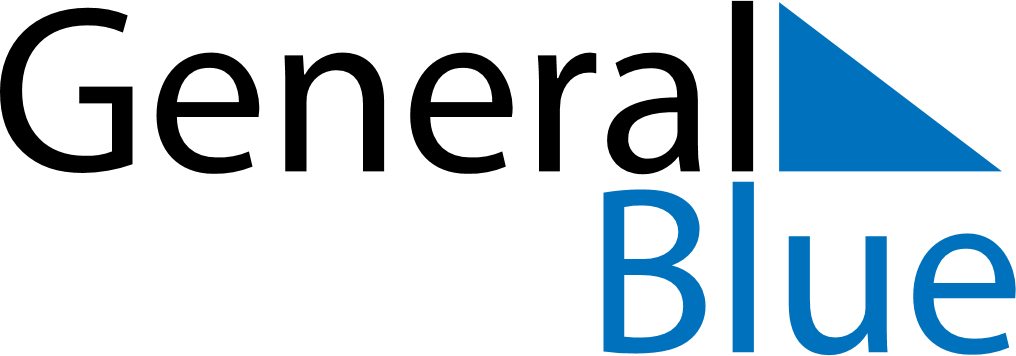 February 2018February 2018February 2018February 2018February 2018February 2018Christmas IslandChristmas IslandChristmas IslandChristmas IslandChristmas IslandChristmas IslandSundayMondayTuesdayWednesdayThursdayFridaySaturday1234567891011121314151617Chinese New Year1819202122232425262728NOTES